الخطة الدراسية لبكالوريوس العلوم الادارية والاقتصاديةكلية التجارة
المستوي الأول* الفصل الدراسي الأول:المستوي الأول* الفصل الدراسي الثاني :المستوي الثاني
** الفصل الدراسي الثالث :** الفصل الدراسي الرابع :المستوي الثالث*** الفصل الدراسي الخامس:
أ – مقررات إجباريةب – يختار الطالب من المقررات الدراسية الاختيارية 6 ساعات معتمدة الواردة في الجدول المرفق للمستوي الثالث *** الفصل الدراسي السادس:أ – مقررات إجبارية:ب - يختار الطالب 6 ساعات معتمدة من المقررات الواردة في الجدول المرفق للمستوي الثالث .المستوي الثالث*** المقررات الاختيارية لكل من الفصل الدراسي الخامس والسادسالمستوي الرابع**** الفصل الدراسي السابع:
أ- مقررات إجبارية :
المقررات الاختيارية:ب – يختار الطالب من المقررات الدراسية الاختيارية مقررات عدد ساعتها المعتمدة 6 ساعات الواردة بالجدول المتعلق بالمستوي الرابع.**** الفصل الدراسي الثامن:أ – مقررات إجبارية:ب – يختار الطالب من المقررات الدراسية الاختيارية مقررات عدد ساعاتها المعتمدة 6 ساعات الواردة بالجدول التالي المتعلق بالمستوى الرابع.المستوي الرابع**** المقررات الاختيارية لكل من الفصل الدراسي السابع والثامن:جامعة دمياط مركز التعليم المفتوح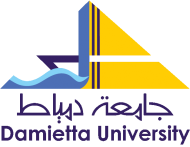 Damietta University Open Learning Center رقم المقرراسم المقررعدد الساعات المعتمدةالمتطلب السابق111 أساسيات المحاسبة ( 1 )3-121 مبادئ إدارة أعمال3-123مبادئ الإدارة العامة2-131مبادئ الاقتصاد الجزئي3-141رياضيات الأعمال3-151مدخل قانون2-132تطور اقتصادي وموارد اقتصادية2-18رقم المقرراسم المقررعدد الساعات المعتمدةالمتطلب السابق112أساسيات المحاسبة ( 2 )3111122السلوك التنظيمي3-133مبادئ الاقتصاد الكلي3131124إدارة الإنتاج والعمليات3121142رياضيات تجارية واقتصادية3141152دراسات تجارية باللغة الإنجليزية2-17رقم المقرراسم المقررعدد الساعات المعتمدةالمتطلب السابق211المحاسبة المتوسطة ( 1 )3112213المحاسبة في المنشآت المتخصصة2112222مبادئ التسويق3121231اقتصاديات النقود والمصارف3132241مبادئ الإحصاء2141 ، 142251قانون تجاري215115رقم المقرراسم المقررعدد الساعات المعتمدةالمتطلب السابق212المحاسبة المتوسطة ( 2 )3211214أصول محاسبة تكاليف3112221إدارة الموارد البشرية2121 ، 122232اقتصاديات التجارة الدولية3132242رياضيات التمويل والاستثمار2141 ، 142252دراسات تجارية باللغة الإنجليزية215215رقم المقرراسم المقررعدد الساعات المعتمدةالمتطلب السابق314محاسبة ضريبية2212321إدارة المنشآت المالية3121331اقتصاديات المالية العامة3231341التأمين ورياضياته2242342إحصاء تطبيقي224112رقم المقرراسم المقررعدد الساعات المعتمدةالمتطلب السابق312نظم محاسبة التكاليف 2214313محاسبة حكومية2314323إدارة الموارد2222332اقتصاديات التنمية والتخطيط2231343بحوث العمليات في المحاسبة2141323 بحوث تسويق في المحاسبة222212رقم المقرراسم المقررعدد الساعات المعتمدةالمتطلب السابق315المحاسبة في الشركات متعددة الجنسية2212316المحاسبة في شركات النقل2314317المحاسبة الضريبية المتقدمة2314324إدارة وفن البيع2222325إدارة إعلان وعلاقات عامة2222331علاقات سياسية ودولية2-332تطور الفكر الاقتصادي2232735اقتصاديات الصناعات الصغيرة2131336اقتصاد رياضي2-344تحليل السلاسل الزمنية2342345أساليب الرقابة الإحصائية على جودة المنتج234222رقم المقرراسم المقررعدد الساعات المعتمدةالمتطلب السابق411المحاسبة في المنشآت المالية3212415أصول المراجعة3212422الإدارة المالية والاستثمار2221431اقتصاد زراعي وصناعي223110رقم المقرراسم المقررعدد الساعات المعتمدةالمتطلب السابق412نظم معلومات محاسبية2414محاسبة إدارية2421تخطيط ومراقبة العمليات3430مشكلات اقتصادية ودولية معاصرة29رقم المقرراسم المقررعدد الساعات المعتمدةالمتطلب السابق416تصميم النظم المحاسبية2411417الرقابة والمراجعة الداخلية2415418معايير المحاسبة والمراجعة الدولية2415423نظم المعلومات الإدارية2--424التحليل المالي2112، 121، 422425اتخاذ القرارات الإدارية2121442إدارة الأخطار والتأمين2443إحصاء سكاني2433اقتصاد قياسي2434النظام الضريبي المصري2426إدارة التصدير والتسويق الدولي2222، 323432دراسة الجدوى الاقتصادية2446أساليب التحليل الإحصائي للبيانات2342، 344447أساليب اختيار العينات الإحصائية2342431اقتصاد اجتماعي2419المحاسبة في الشركات متعددة الجنسيات221222